2024. 5. Ⅰ. 提案要請の内訳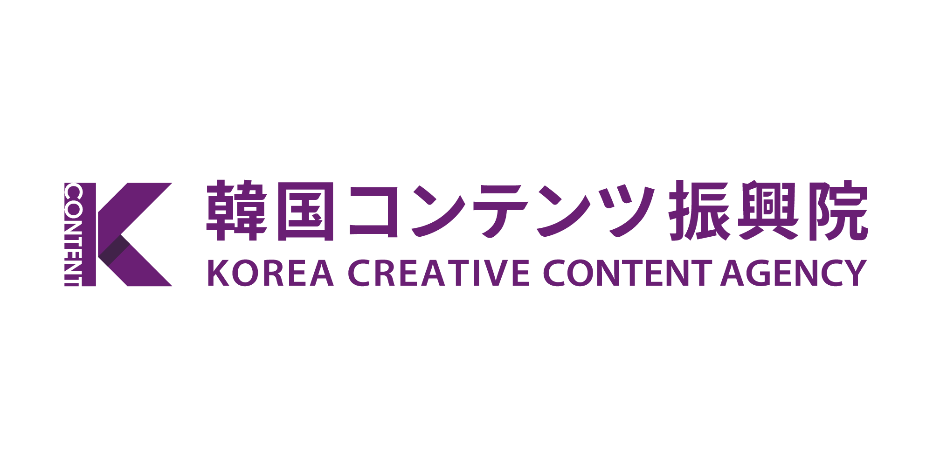 1. 事業概要事業名: K-コンテンツ企業支援センター OA機器構築 業務委託事業目的: K-コンテンツ企業支援センター入居企業及び事業運営·管理のための必須資産の購入などインフラ購入・設置事業期間: 契約締結日から 2024. 10. 31. (月)まで業務委託費(推定金額) : 34,100,000円(三千四百一十万円/税込み)2. 事業内容K-コンテンツ企業支援センター インフラ購入・設置に関する資料収集及び分析 - 入居建物であるT-LITEについてのOA工事ガイドラインの遵守が必要- 工事範囲についての現場調査を含むK-コンテンツ企業支援センター OA機器構築- センターの効率的な運営のための各種超高速インターネット設備、テレビ会議システム、ノートパソコンなどのOA装備、監視カメラなどの保安装置などを構築3. 推進日程(案)‘24. 5. 22.(水)~ 6. 2.(日)　 業務委託公告(12日間)‘24. 6. 5.(水)             　　 　提案要請書の技術評価および価格評価‘24. 6. 6.(木)              　　　技術交渉‘24. 6. 10.(月) 　　         　　契約締結＊ 状況により推進日程は変更する可能性ありⅡ. 提案要請事項1.提案要請内容及び業務委託の範囲
※業務委託推進のための全体的な構成および運営方策を提示しつつ、発注先と協議のうえ最終決定を行う。
※ 代行会社の課業範囲の内訳の詳細は最終契約締結(交渉)時、以下の内容から調整されることがある。基本方針- 使用者の利便性及び既存施設との機能的有機性を考慮          - 環境にやさしい物品の使用を推奨 - 経済的で安全なスマート空間を造成 - 床には電源、配線などの収納のための仕上げ材を使用  - セキュリティのための監視カメラの設置(データ記録装置含む) - センター入口の鍵装置及び出退勤記録機(指紋または顔面認識)の設置 - インターネット、電話などの各種通信施設や機器の設置(必要に応じてサーバーシステムを設置) - センターインテリア施工及びインフラ購入·設置全体の実際の作業期間は最大50日を超えないようにし、期間延長が必要な場合は発注先との事前協議必須職員用事務室構築- 職員事務室は勤務中快適かつ便利に使用できるよう空間活用を極大化するための方案を提示しなければならない- 常時勤務者4人と管理者1人、予備4人(非常時)など計9人の勤務が可能でなければならない- 必要なインフラ（案）※ 上記品目、数量、仕様などは今後の技術交渉及びデザイン協議の過程で一部調整されることがある会議室の構成- 会議室6~10人基準4~5室で会議用途(テレビ会議を含む)で構築しなければならず、遮音及び遮光設備を備えなければならない- 必要なインフラ（案）          ※ 上記品目、数量、仕様などは今後の技術交渉及びデザイン協議の過程で一部調整されることがある入口（レセプション）の構築- 必要なインフラ（案）          ※ 上記品目、数量、仕様などは今後の技術交渉及びデザイン協議の過程で一部調整されることがある共用部の構築- 必要インフラ（案）※ 上記品目、数量、仕様などは今後の技術交渉及びデザイン協議の過程で一部調整されることがある2. 課業報告及び成果物の提出（１）課業報告担当者は発注先の要請事項に随時対応契約締結後12日以内に工事範囲、内容、日程を確定し着手計画を報告        - 工事概要、施工管理体制、資材、投入人員の現況および装備計画、細部工程表、現場代理引継ぎ、出入者名簿、工程段階別の施工法 、品質管理計画、安全管理計画、適合した施工のために設計書の調整及び変更が必要な事項などを含む週1回工事の進捗状況及び安全管理状況を対面/書面で報告（２）算出物の提出設計納品レポート- 設計計画書- OA基本設計説明書- 資機材納品レポート    　　 - 資機材取扱説明書    　　 - その他の発注先の要求書類※ 今後の協議過程で一部調整される可能性がある3. 参考資料T-LITEビル16階平面図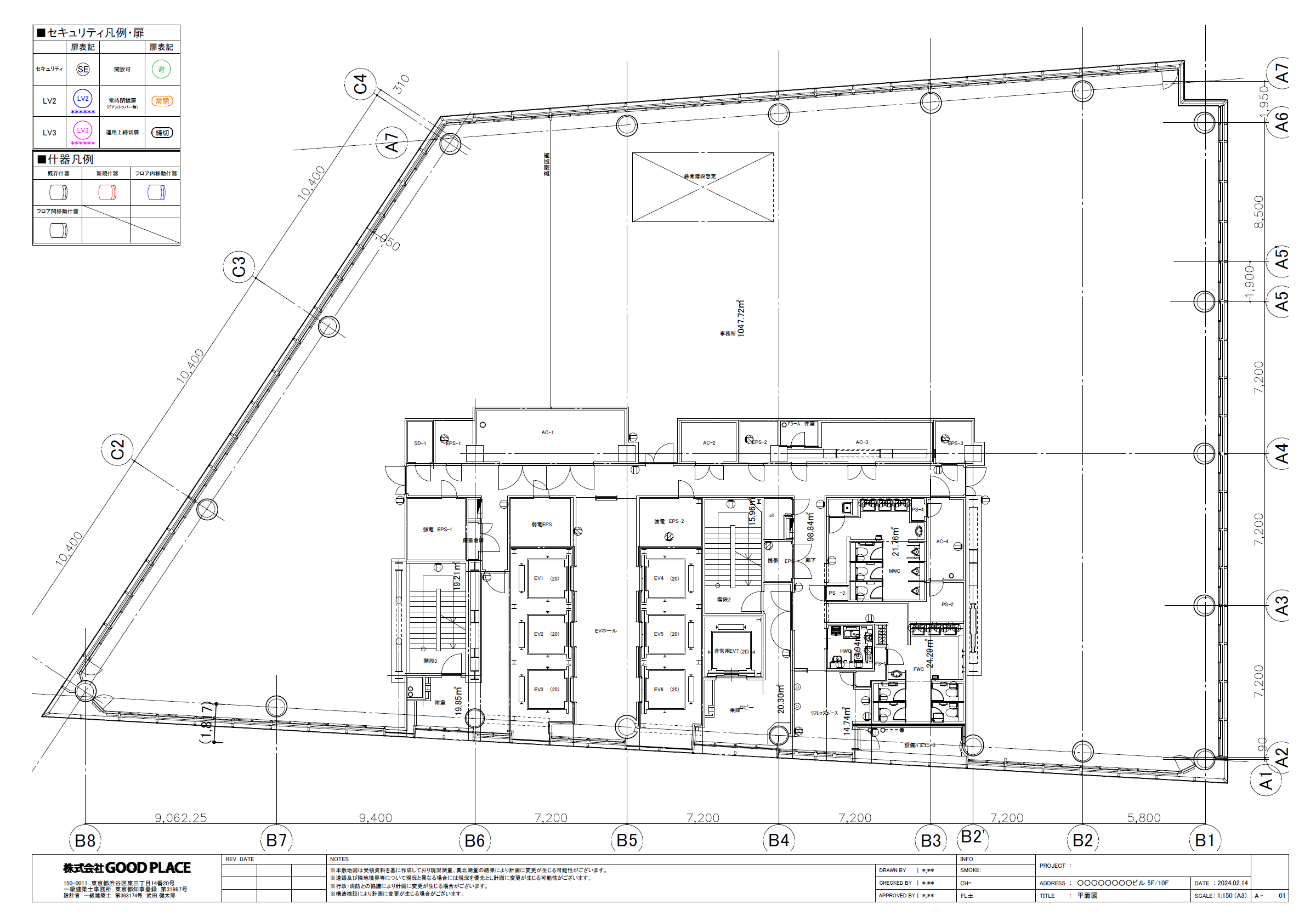 Ⅲ. 提案書の作成要領提案書目次Ⅰ. 提案概要1.事業目標及び範囲
☞提案要請内容を明確に理解し、本業務についての目標と範囲を具体的に記述してください。2.提案内容の特徴と差別性
☞投入人員の優秀性、専門性などを記載し、本業務と類似したプロジェクトの遂行内容および本業務のために他機関との差別化を図ることができる内容について具体的に記述してください。Ⅱ.事業遂行部門
1.事業遂行体系
　☞本業務を成功裏に進めるために組織をどのように構成し、運営するかについて記述してください。
2.事業遂行方案
　☞本業務の主要課業である「 K-コンテンツ企業支援センター OA機器構築 業務委託 」についてどのように、何を提供するのか具体的な方法および方案を記述してください。Ⅲ.事業管理部門
☞本業務を成功裏に推進するための日程計画と事業管理方案を具体的に記述してください。
☞本業務を成功裏に推進するための執行計画を記述してください(必須)
* 作成例(金額作成禁止、比率のみ作成、*項目は用役の特性により変更可能)※ 提案書作成時の留意事項
- 提案書は必ず25ページ以内（表紙を除く）で作成（図表、イラストなどの活用可能）
してください。
- 提案書25ページは要約書ではなく、具体的な業務遂行内容及び結果を提示してください。
　☞提案会社は業務遂行の結果物を具体的に、分かりやすく(イラストを活用するなど)提示しなければならず、完成度の高い結果物を作り出すために必要な遂行方案、方法なども具体的に提示しなければなりません。- 提案書の目次は変更、追加することができます。2. 提案書作成指針提案書は原本1部、業者情報削除版本1部を提出しなければなりません。
- 業者情報削除版では提案業者を特定できる部分は削除してください。
- 提出された提案書の編集ミス、記入漏れなどによる評価の不利益に対する責任は提案業者にありますのでご注意ください。提案書は必ず25ページ以内で作成し、次の事項を中心に記述してください。
- 提案会社が推進しようとする主要事項
- 同事業を成功させるための提案業者の事業管理方案提案書は下記の書式に準じてハングル(hwp)またはWordで作成し、提案書の下段には必ずページ番号をつけてください。(公正な評価のためPPTでの作成は禁止)
Ⅰ.<13Point、MS明朝/濃く、行間隔130>
　1.<12Point、MS明朝/濃く、ライン間隔130>
　　1.1<11Point、MS明朝/濃く、ライン間隔130>
　　(1)　<11Point、MS明朝/普通、行間隔130>
 　　　● <11Point、MS明朝/普通、行間隔130>
　　　　　　‐ <11Point、MS明朝/普通、行間隔130>提案書はかならず韓国語又は日本語で作成しなければならず、使用された英文の略語については正式名称を記述してください。提案書には明確な用語・表現を使用し、「~しうる」、「~可能性がある」、「~を考慮している」などの曖昧な表現は提案書の評価時に不可能な事項とみなされますのでご注意ください。情報システムの構築または施設構築など技術的な説明資料が必要な場合には、別添資料を提出することができます。別紙は、必ず指定された様式に従って作成してください。3. 提案書の効力提出された提案書の内容は、韓国コンテンツ振興院からの要請がない限り変更することはできず、遂行機関として選定する際に契約条件とみなされます。韓国コンテンツ振興院は、必要に応じて提案者に追加の提案や追加資料を要請することができ、これによって提出された資料は提案書と同じ効力を持つこととなります。Ⅳ. 選定及び評価1. 選定方法(1)基本方針 客観的かつ公正な基準と手続きを適用し、同事業を効率的に遂行するための最適な遂行機関を選定することが基本方針です。(2)適用規定韓国コンテンツ振興院の契約事務処理規則、「国家を当事者とする契約に関する法律」及び企画財政部「(契約例規)交渉による契約締結基準交渉」等に基づきます。(3) 選定手順1) 1段階 : 提案書の評価 [技術+価格]技術評価 (90点)- 振興院で評価委員会を構成(5人前後)し、評価基準に基づき提案書を評価(書類評価、発表評価及び質疑応答)します。- 評価点数の集計は、最高点および最低点を除いた残りの点数の平均で算定します。（評価点数の単位を小数第二位まで、第三位以下は切り捨て）価格評価 (10点)- 交渉による契約締結基準に明示された価格算出方式に従います。提案書(技術及び価格)評価の結果、技術評価点数が技術評価分野の配点限度の85%以上の者を交渉適格者として選定します。- 交渉順序は、交渉適格者の技術評価点数と価格評価点数を合算して高得点順に決定します。- 合算点数が同一の提案者が2人以上の場合には、技術評価点数が高い提案者を優先順位者とし、技術評価の点数も同一の場合には配点が大きい項目において高点数を得た者を優先順位者とします。2) 第2段階:交渉の実施総合点数1位の業者から技術交渉を進め、順位が上の業者との交渉で合意がなされれば、順位が下の業者との交渉は省略されます。交渉による合意が得られない場合は、同様の基準と手順に従って順位が下の業者との交渉を実施します。2. 評価項目次のような評価項目と配点で評価し、本事業の実情や状況に合わせて調整されることがあります。評価項目高リスク作業を伴う委託事業Ⅳ. 別紙書式※ 提出された文書が事実と異なる場合、事業者の選定が無効となります。【 別紙第1号書式 】提案書表紙【 別紙第2号書式 】一般現況及び沿革⁂ は、業者情報削除版の作成時には空欄にしてください。【 別紙第3号書式 】参加人員の現況総括表 (提出日基準)-　今回の業務委託に投入する全ての人員(採用予定人員含む)について記載してください。- 今回の業務委託への参加率は、月別の参加率の平均で記載してください。＊ 投入人員が遂行する今回の業務委託を含むすべての業務委託などで月ごとの参加率が100%を超過してはいけません。＊ 月別参加率の計算時、既存の遂行業務は月別参加率、提案書で提出する業務委託は月別平均参加率で計算<作成時の注意事項>＊ 参加人員および利害関係者リストは申請機関と利害関係がある者が評価委員に選ばれないようにする用途で活用され、本総括表への記載がなかった、もしくは誤った情報が記載されたことにより利害関係者が評価委員として参加する場合は、申請機関に不利益が生じることがありますのでもれなく作成して下さい。＊ 書類の内容が虚偽·誇張(投入人員月別参加率100%超過など)と判明した場合、審査除外および契約を破棄することができ、「国家を当事者とする契約に関する法律」施行令第76条及び施行規則別表2[不正当業者の入札参加資格制限基準]に準じて不正当業者として入札参加が制限されることがあります。<作成方法の詳細>＊ 経歴欄に事業別に遂行中の事業を記載＊ PMまたは代表者の場合、本委託事業での参加任務に該当内容を記入＊ 採用予定人員は現時点で確認できる範囲で情報を記載＊ 指導教授は代表者および責任者が修士以上の場合、最終学位における指導教授を記載して下さい。(修士、博士など学位が複数ある場合は全て記載)、指導教授については機関名(所属校名)、氏名、性別コードのみ作成＊上記の参加人員の現況総括表は事業管理システムとは別途に入力しなければならず、上記に入力した内容と事業管理システムに入力された内容が異なる場合、評価に不利益が生じる場合があります。【 別紙第3－1号書式 】参加人員の履歴事項【 別紙６号書式 】 【　別紙第７号書式 】業務委託参加確認書及び報酬支給確約書(参加人員のうち所属外(フリーランスなど)人材の場合は作成提出)私は（委託契約業者名）との正当な契約の下、『K-コンテンツ企業支援センター OA機器構築 委託事業』に上記のように参加することを承諾します。(委託会社名)は上記の者が当該業務の遂行のため、『K-コンテンツ企業支援センター OA機器構築委託事業』に上記のように参加することを認め、正当な報酬を支給することを誓約します。【 別紙第10号書式 】提案要請書提案要請書提案要請書提案要請書「 K-コンテンツ企業支援センター OA機器構築 業務委託」「 K-コンテンツ企業支援センター OA機器構築 業務委託」品目数量備考電話機9事務用ノートパソコン3i7以上, Windowsを含むPCモニター1824“ 以上超高速インターネット設備1有・無線インターネット利用可能監視カメラ1デスクトップ9品目数量備考TV4スピーカー4アンプ等の音響機器を含む、高級型オンライン会議システム4カメラ、スピーカーなどのコントローシステム一式電話機4事務用高速インターネット設備4有・無線インターネット利用可能品目数量備考電話機4監視カメラ1タブレット端末1超高速インターネット説部1有・無線インターネット可能品目数量備考冷蔵庫4500L以上電子レンジ1複合機1*項目予算内の執行率人件費0%OA工事費0%什器の製作・設置費0%その他の運営費0%管理費及び利益0%合計100％入札公告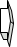 提案書の受付締め切り技術評価＋価格開札技術交渉最終遂行機関の選定契約締結5月　23日6月　3日1段階2段階3段階4段階NO高リスク区分内容1高所作業・安全足場や固定梯子などを設置できない2m以上の位置での作業2火気作業・溶接、溶断、研磨、ドリルなどの火炎や火花を発生させる作業・可燃性物質の点火源になりうるすべての機器を使用する作業3停電作業・電気設備による火花で引火性物質の点火源となったり、電気駆動装置や電気回路で作業する作業者が作業実行中に感電の危険があると判断される作業4重機作業・クレーンなどを使用して重量物を吊り上げ、修理、点検などを行う作業5掘削作業・深さ30cm以上の地盤を掘る地下埋設作業6放射線作業・放射線を使用した機器の点検や非破壊検査などの作業7密閉作業・窒息・中毒・火災・爆発などの危険がある場所で行われる作業評価項目評価内容の詳細配点遂行機関の専門性(20)提案業者が本事業を遂行するための専門性を備えているか？20点遂行機関の専門性(20)本事業を遂行するための専門人材を確保しているか？当該事業についての専門知識を備えているか？20点事業理解度(20)事業の目的と趣旨について正確に理解しているか？20点事業理解度(20)K-コンテンツ企業支援センターOA機器構築の目的について十分理解しているか？空間ごとの活用目的について把握しているか？20点事業遂行能力(30)事業遂行のために提示した事業計画が具体的かつ実現可能なものか？30点事業遂行能力(30)事務空間造成の目的に基づき、適切なOA機器構築計画を提示しているか？入居する空間の調査及び分析をもとに、適法かつ実現可能な設計案を提示しているか？30点事業管理方策(10)提案内容を適切に管理するための方策を備えているか？10点事業管理方策(10)事業推進日程と事業費執行計画が合理的に提示されているか？10点安全管理方策(10)事業遂行時（作業前、中、後）の安全管理対策が適切か？10点安全管理方策(10)安全衛生計画書に基づいた安全衛生管理体系を備えているか？ （2点）安全衛生活動及び教育等の実施可否が適正か？ （4点）安全衛生運営管理システムを備えているか？ （2点）この3年間の重大災害の発生有無の確認が適正か？ （2点）10点小計小計90点価格評価(10)入札価格の評定算式に基づき算定10点合計合計100点書式番号書式名別紙第１号書式提案書表紙別紙第２号書式一般現況及び沿革別紙第3号書式参加人員の現況総括表別紙第3‐1号書式参加人員の履歴事項別紙第6号書式個人情報収集·利用·提供同意書別紙第７号書式業務委託参加確認書及び報酬支給確約書別紙第10号書式[高危険作業] 安全計画セルフチェックリスト「 K-コンテンツ企業支援センター OA機器構築 」業務委託提案書受付番号 : 会社名⁂代表者代表者⁂⁂事業分野事業者番号事業者番号⁂⁂住所⁂⁂⁂⁂⁂電話番号⁂⁂FAXFAX⁂該当部門従事期間　　 　年　　　	月　～ 　　　年　　 　月 (　年　カ月)　　 　年　　　	月　～ 　　　年　　 　月 (　年　カ月)　　 　年　　　	月　～ 　　　年　　 　月 (　年　カ月)　　 　年　　　	月　～ 　　　年　　 　月 (　年　カ月)　　 　年　　　	月　～ 　　　年　　 　月 (　年　カ月)主要沿革(会社情報削除版作成時には、系列会社の作業遂行内訳など提案社が特定される項目を全て削除)主要沿革(会社情報削除版作成時には、系列会社の作業遂行内訳など提案社が特定される項目を全て削除)主要沿革(会社情報削除版作成時には、系列会社の作業遂行内訳など提案社が特定される項目を全て削除)主要沿革(会社情報削除版作成時には、系列会社の作業遂行内訳など提案社が特定される項目を全て削除)主要沿革(会社情報削除版作成時には、系列会社の作業遂行内訳など提案社が特定される項目を全て削除)主要沿革(会社情報削除版作成時には、系列会社の作業遂行内訳など提案社が特定される項目を全て削除)番号氏名担当業務該当分野勤務歴参加率備考※ 事業別に参加率を記載(入札時の現在を基準とし参加人員のすべての事業を含む)※ 経歴欄に事業別に遂行中の事業を記載※ PMまたは代表者の場合、本業務委託での参加任務に該当内容を記入※ 書類の内容が虚偽·誇張(投入人員月別参加率100%超過など)と判明した場合、審査除外および契約を破棄することができ、「国家を当事者とする契約に関する法律」施行令第76条及び施行規則別表2[不正当業者の入札参加資格制限基準]に準じて不正当業者として入札参加が制限されることがある。※ 今回の業務委託の参加率は、月別参加率の平均で記載※ 月別参加率の計算時、既存の遂行業務委託は月別参加率、提案書提出業務委託は月別平均参加率で計算※ 最終契約締結時、月別参加率は最低30%以上(未参加月は0%で算定)氏名所属役職年齢年齢学歴大学　　　　専攻大学　　　　専攻大学　　　　専攻大学　　　　専攻大学　　　　専攻該当分野での勤務歴該当分野での勤務歴該当分野での勤務歴該当分野での勤務歴学歴大学院　　　専攻大学院　　　専攻大学院　　　専攻大学院　　　専攻大学院　　　専攻資格証資格証今回の業務委託の参加任務今回の業務委託の参加任務今回の業務委託の参加期間今回の業務委託の参加率（平均）今回の業務委託の参加率（平均）今回の業務委託の参加率（平均）%%経歴経歴経歴経歴経歴経歴事業名参加期間(年　月～年　月)担当業務発注先参加率(%)備考個人情報収集・利用・提供同意書 (様式)個人情報収集・利用・提供同意書 (様式)個人情報収集・利用・提供同意書 (様式)個人情報収集・利用・提供同意書 (様式)個人情報収集・利用・提供同意書 (様式)所属機関氏名役職同意の有無署名□ 同意/□ 同意しない□ 同意/□ 同意しない□ 同意/□ 同意しない□ 同意/□ 同意しない□ 同意/□ 同意しない※ 本課業に参加する方は全員署名してください。
私は韓国コンテンツ振興院(以下「振興院」という。)の「 K-コンテンツ企業支援センター OA機器構築」業務委託の入札に関して、以下のように自身の個人情報の収集·利用·提供に同意します。収集·利用·提供目的
- 振興院が遂行する「 K-コンテンツ企業支援センター OA機器構築」業務委託への入札参加にともなう入札書類(別紙第1号書式~別紙第10号書式)の確認のために最小限の情報を収集するうえで活用。収集·利用·提供する個人情報の項目- 提案会社代表者の氏名、メールアドレス、電話番号、職場住所、学歴、経歴、銀行/口座番号、携帯電話番号など。- 共同受給体の構成員の職場住所、商号、氏名、事業者番号、銀行/口座番号など。- 参加人員の氏名、所属/職責、年齢、学歴、経歴など。- 入札参加申請の提出者の氏名、役職、電話番号、メールアドレスなど。個人情報の保管及び利用・提供期間‐　本同意書が作成された時点から本入札参加書類の管理のための保有期間まで(10年)(4) 同意しない権利と不同意による不利益- 上記の本人は、上記個人情報の収集に対して拒否する権利を保有していることを認知している。- 不同意による不利益:契約締結対象から除外。　　　　　　　　　　　　　　　　　　　　　　　　2024年 　月 　日韓国コンテンツ振興院長貴下※ 本課業に参加する方は全員署名してください。
私は韓国コンテンツ振興院(以下「振興院」という。)の「 K-コンテンツ企業支援センター OA機器構築」業務委託の入札に関して、以下のように自身の個人情報の収集·利用·提供に同意します。収集·利用·提供目的
- 振興院が遂行する「 K-コンテンツ企業支援センター OA機器構築」業務委託への入札参加にともなう入札書類(別紙第1号書式~別紙第10号書式)の確認のために最小限の情報を収集するうえで活用。収集·利用·提供する個人情報の項目- 提案会社代表者の氏名、メールアドレス、電話番号、職場住所、学歴、経歴、銀行/口座番号、携帯電話番号など。- 共同受給体の構成員の職場住所、商号、氏名、事業者番号、銀行/口座番号など。- 参加人員の氏名、所属/職責、年齢、学歴、経歴など。- 入札参加申請の提出者の氏名、役職、電話番号、メールアドレスなど。個人情報の保管及び利用・提供期間‐　本同意書が作成された時点から本入札参加書類の管理のための保有期間まで(10年)(4) 同意しない権利と不同意による不利益- 上記の本人は、上記個人情報の収集に対して拒否する権利を保有していることを認知している。- 不同意による不利益:契約締結対象から除外。　　　　　　　　　　　　　　　　　　　　　　　　2024年 　月 　日韓国コンテンツ振興院長貴下※ 本課業に参加する方は全員署名してください。
私は韓国コンテンツ振興院(以下「振興院」という。)の「 K-コンテンツ企業支援センター OA機器構築」業務委託の入札に関して、以下のように自身の個人情報の収集·利用·提供に同意します。収集·利用·提供目的
- 振興院が遂行する「 K-コンテンツ企業支援センター OA機器構築」業務委託への入札参加にともなう入札書類(別紙第1号書式~別紙第10号書式)の確認のために最小限の情報を収集するうえで活用。収集·利用·提供する個人情報の項目- 提案会社代表者の氏名、メールアドレス、電話番号、職場住所、学歴、経歴、銀行/口座番号、携帯電話番号など。- 共同受給体の構成員の職場住所、商号、氏名、事業者番号、銀行/口座番号など。- 参加人員の氏名、所属/職責、年齢、学歴、経歴など。- 入札参加申請の提出者の氏名、役職、電話番号、メールアドレスなど。個人情報の保管及び利用・提供期間‐　本同意書が作成された時点から本入札参加書類の管理のための保有期間まで(10年)(4) 同意しない権利と不同意による不利益- 上記の本人は、上記個人情報の収集に対して拒否する権利を保有していることを認知している。- 不同意による不利益:契約締結対象から除外。　　　　　　　　　　　　　　　　　　　　　　　　2024年 　月 　日韓国コンテンツ振興院長貴下※ 本課業に参加する方は全員署名してください。
私は韓国コンテンツ振興院(以下「振興院」という。)の「 K-コンテンツ企業支援センター OA機器構築」業務委託の入札に関して、以下のように自身の個人情報の収集·利用·提供に同意します。収集·利用·提供目的
- 振興院が遂行する「 K-コンテンツ企業支援センター OA機器構築」業務委託への入札参加にともなう入札書類(別紙第1号書式~別紙第10号書式)の確認のために最小限の情報を収集するうえで活用。収集·利用·提供する個人情報の項目- 提案会社代表者の氏名、メールアドレス、電話番号、職場住所、学歴、経歴、銀行/口座番号、携帯電話番号など。- 共同受給体の構成員の職場住所、商号、氏名、事業者番号、銀行/口座番号など。- 参加人員の氏名、所属/職責、年齢、学歴、経歴など。- 入札参加申請の提出者の氏名、役職、電話番号、メールアドレスなど。個人情報の保管及び利用・提供期間‐　本同意書が作成された時点から本入札参加書類の管理のための保有期間まで(10年)(4) 同意しない権利と不同意による不利益- 上記の本人は、上記個人情報の収集に対して拒否する権利を保有していることを認知している。- 不同意による不利益:契約締結対象から除外。　　　　　　　　　　　　　　　　　　　　　　　　2024年 　月 　日韓国コンテンツ振興院長貴下※ 本課業に参加する方は全員署名してください。
私は韓国コンテンツ振興院(以下「振興院」という。)の「 K-コンテンツ企業支援センター OA機器構築」業務委託の入札に関して、以下のように自身の個人情報の収集·利用·提供に同意します。収集·利用·提供目的
- 振興院が遂行する「 K-コンテンツ企業支援センター OA機器構築」業務委託への入札参加にともなう入札書類(別紙第1号書式~別紙第10号書式)の確認のために最小限の情報を収集するうえで活用。収集·利用·提供する個人情報の項目- 提案会社代表者の氏名、メールアドレス、電話番号、職場住所、学歴、経歴、銀行/口座番号、携帯電話番号など。- 共同受給体の構成員の職場住所、商号、氏名、事業者番号、銀行/口座番号など。- 参加人員の氏名、所属/職責、年齢、学歴、経歴など。- 入札参加申請の提出者の氏名、役職、電話番号、メールアドレスなど。個人情報の保管及び利用・提供期間‐　本同意書が作成された時点から本入札参加書類の管理のための保有期間まで(10年)(4) 同意しない権利と不同意による不利益- 上記の本人は、上記個人情報の収集に対して拒否する権利を保有していることを認知している。- 不同意による不利益:契約締結対象から除外。　　　　　　　　　　　　　　　　　　　　　　　　2024年 　月 　日韓国コンテンツ振興院長貴下○ 氏名 ○ 連絡先 (電話番号/e－mail) ○ 課業内参加（担当）業務○ 参加期間※ 委託契約期間中、業務遂行のために参加する期間を記入※ 開始日~終了日の形で記入○ 受領予定報酬(人件費)※ 総額又は月々の報酬として記入※ 今回の業務委託予算内で執行予定の金額を基準に記入(参加当事者)ㅇ ㅇ ㅇ (署名)(委託会社名) 代表ㅇ ㅇ ㅇ (署名)NO高リスク区分内容1高所作業・安全足場や固定梯子などを設置できない2m以上の位置での作業2火気作業・溶接、溶断、研磨、ドリルなどの火炎や火花を発生させる作業・可燃性物質の点火源になりうるすべての機器を使用する作業3停電作業・電気設備による火花で引火性物質の点火源となったり、電気駆動装置や電気回路で作業する作業者が作業実行中に感電の危険があると判断される作業4重機作業・クレーンなどを使用して重量物を吊り上げ、修理、点検などを行う作業5掘削作業・深さ30cm以上の地盤を掘る地下埋設作業6放射線作業・放射線を使用した機器の点検や非破壊検査などの作業7密閉作業・窒息・中毒・火災・爆発などの危険がある場所で行われる作業[高リスク]請負事業安全計画セルフチェックリスト1.    一般現況2.     自己評価表　　　　　　　　　　　　　　　　　　　　　　　　　　　　　　　　　　　　　　　　　　(単位:　点)請負事業安全衛生計画書請負事業安全衛生計画書請負事業安全衛生計画書請負事業安全衛生計画書請負事業安全衛生計画書請負事業安全衛生計画書請負事業安全衛生計画書企業概要企業概要企業概要企業概要企業概要企業概要企業概要請負事業名会社名代表者住所安全衛生管理安全衛生管理責任者安全衛生管理責任者安全衛生管理責任者安全管理者安全管理者安全管理者安全衛生管理氏名指定日指定日氏名氏名指定日安全衛生管理人員の現況労働者の総数参加人員数参加人員数安全衛生計画安全衛生計画安全衛生計画安全衛生計画安全衛生計画安全衛生計画安全衛生計画安全衛生管理システム□安全衛生計画、安全組織、役割分担、安全衛生管理費の編成、危険性評価の実施など•-□安全衛生管理規定/指針等の保有内容（安全衛生経営システム等がある場合作成）□安全衛生計画、安全組織、役割分担、安全衛生管理費の編成、危険性評価の実施など•-□安全衛生管理規定/指針等の保有内容（安全衛生経営システム等がある場合作成）□安全衛生計画、安全組織、役割分担、安全衛生管理費の編成、危険性評価の実施など•-□安全衛生管理規定/指針等の保有内容（安全衛生経営システム等がある場合作成）□安全衛生計画、安全組織、役割分担、安全衛生管理費の編成、危険性評価の実施など•-□安全衛生管理規定/指針等の保有内容（安全衛生経営システム等がある場合作成）□安全衛生計画、安全組織、役割分担、安全衛生管理費の編成、危険性評価の実施など•-□安全衛生管理規定/指針等の保有内容（安全衛生経営システム等がある場合作成）□安全衛生計画、安全組織、役割分担、安全衛生管理費の編成、危険性評価の実施など•-□安全衛生管理規定/指針等の保有内容（安全衛生経営システム等がある場合作成）安全衛生活動計画□作業特性による安全衛生管理活動事項（例：密閉空間作業で必要な安全衛生活動など）•危険因子作業に対する安全作業手続き・方法、TBM運営方案など•非常時の対応体系、対応策□作業特性による安全衛生管理活動事項（例：密閉空間作業で必要な安全衛生活動など）•危険因子作業に対する安全作業手続き・方法、TBM運営方案など•非常時の対応体系、対応策□作業特性による安全衛生管理活動事項（例：密閉空間作業で必要な安全衛生活動など）•危険因子作業に対する安全作業手続き・方法、TBM運営方案など•非常時の対応体系、対応策□作業特性による安全衛生管理活動事項（例：密閉空間作業で必要な安全衛生活動など）•危険因子作業に対する安全作業手続き・方法、TBM運営方案など•非常時の対応体系、対応策□作業特性による安全衛生管理活動事項（例：密閉空間作業で必要な安全衛生活動など）•危険因子作業に対する安全作業手続き・方法、TBM運営方案など•非常時の対応体系、対応策□作業特性による安全衛生管理活動事項（例：密閉空間作業で必要な安全衛生活動など）•危険因子作業に対する安全作業手続き・方法、TBM運営方案など•非常時の対応体系、対応策安全衛生教育計画教育名教育名教育対象教育対象日程日程安全衛生教育計画•定期教育などの実績•定期教育などの実績••安全衛生教育計画•必要な教育履修計画など•必要な教育履修計画など••安全衛生教育計画使用機械、器具、設備の種類及び管理計画使用機械、器具、設備名使用機械、器具、設備名運営・管理計画運営・管理計画運営・管理計画運営・管理計画使用機械、器具、設備の種類及び管理計画器具名器具名•安全衛生信号システム、機器の安全性など••安全衛生信号システム、機器の安全性など••安全衛生信号システム、機器の安全性など••安全衛生信号システム、機器の安全性など•使用機械、器具、設備の種類及び管理計画••••使用機械、器具、設備の種類及び管理計画••••作業関連の実績、 作業者の履歴・資格・経歴事項作業関連の実績（最近3年の主要内容のみ）作業関連の実績（最近3年の主要内容のみ）作業関連の実績（最近3年の主要内容のみ）作業者名作業者名履歴・資格など作業関連の実績、 作業者の履歴・資格・経歴事項••••••作業関連の実績、 作業者の履歴・資格・経歴事項••••••作業関連の実績、 作業者の履歴・資格・経歴事項••••••作業関連の実績、 作業者の履歴・資格・経歴事項••••••その他の事項□最近3年間の災害発生状況（2021〜2024年）： 00件□その他の資料など□最近3年間の災害発生状況（2021〜2024年）： 00件□その他の資料など□最近3年間の災害発生状況（2021〜2024年）： 00件□その他の資料など□最近3年間の災害発生状況（2021〜2024年）： 00件□その他の資料など□最近3年間の災害発生状況（2021〜2024年）： 00件□その他の資料など□最近3年間の災害発生状況（2021〜2024年）： 00件□その他の資料など